Venček iz marjetic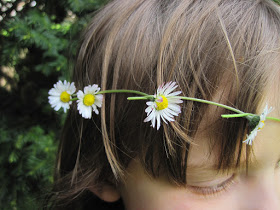 Najprej z nohtom narediš vzdolžno luknjico skozi steblo marjetice (pazi, da ostane del za luknjico dovolj velik, da se ne bo steblo razklalo do konca).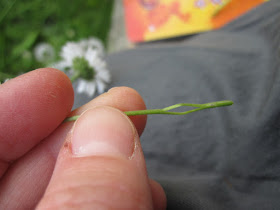 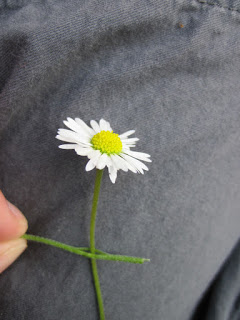 Potem skozi luknjico potegneš drugo marjetico in nadaljuješ, pri tem pa pridno pomerjaš, kako dolgo verižico/venček potrebuješ. Na koncu skozi zadnjo luknjico potegneš cvetek prve marjetke in imaš sklenjen venček.Kmalu bo začel cveteti regrat, zato bomo lahko venčke ter ogrlice naredili tudi iz regratovih cvetov.